Apprenticeship and Workplace Mathematics 11Welcome to AWM 11This course is designed to prepare students for many of the trades, and for those students who will enter the workplace from high school. This course has seven units.Unit Instructions:Each unit consists of:  Unit Booklet containing notes, examples, assignments and answer key  Quizzes, 1 - 3 throughout the unit  Unit TestCourse Resources:There is no textbook for this course, so units will be printed off and given to students to replace the textbook. These will also be posted online for easy access, in addition to videos and other helpful resources.In order to be successful in this course:Follow the provided schedule set up for the course. If you do not, you will not finish on time and therefore cannot pass the course.We will have some classes that have more “lesson portions” that will help you cover a few assignments at a time.Read instructions and make sure you can follow the examples done as a class and in the booklet before beginning assignments in the booklets. Ask for help if you need it. There is no such thing as a bad question, so please ask whatever questions you need to better understand the material!Complete the assignments showing ALL your steps in the booklet. Note that you will be given the answer key; you must show all steps required to get to those answers. Please ensure you check your answers before submitting your work, and ask for help if needed!Do quizzes when indicated. Don’t go on to new work before writing a quiz.As you complete and hand-in assignments and quizzes, check this off your course organizerBefore writing a Unit Test, preview the Self-Assessment statements and the vocabulary words on the back of the front page of each unit. Go over these with your teacher to ensure you are ready.Supplies:  binder, paper, pencils, erasers, calculator (no phone calculators)Course Assessment: Your grade in this course will be based on a four-point proficiency level assessment scale based on the criterion for assessment and curricular content shown below. Formative assessments will be done throughout a unit, and summative assessment will be done at the end of a unit.Grades for assessment will be kept on Fresh Grade so that you can always check to see how you are doing in the course.  Please not that grades will be recorded using the proficiency scale below (1=emerging, 2=developing, 3=proficient, 4=extending), but you can use the conversion table below to determine your percentage range.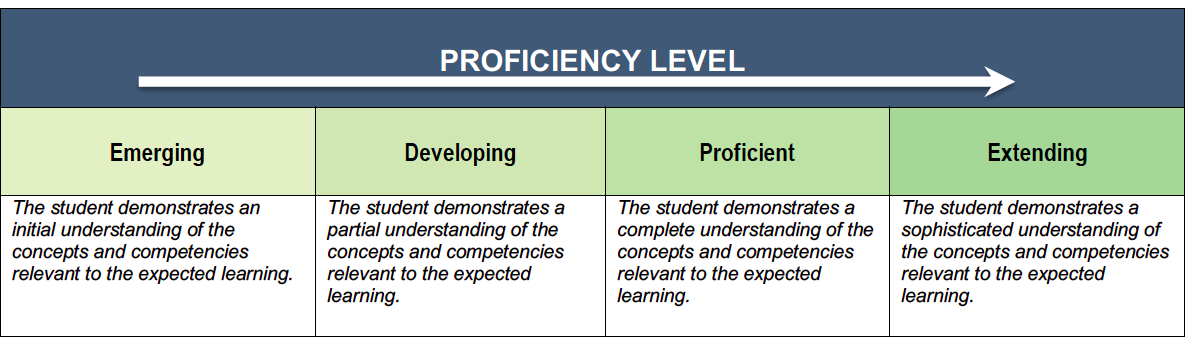 Evaluation of student learning is gathered throughout the semester through a variety of avenues.Observations: What is observed about student learning throughout their on-going learning process.Conversations with Students: What students communicate about their learning and understanding of concepts.Student Work: What student work demonstrates about what the student knows and can do.Assessment breakdown:Assignments: 20%Quizzes: 30%Unit Tests: 50%Final Grade: 80% term grades, 20% Final Exam**note: there is room for change within the assessment process, and students will have the opportunity for re-doing work if needed.On your summative report at the end of each term, you will receive a percentage grade based on the Yukon assessment conversion table.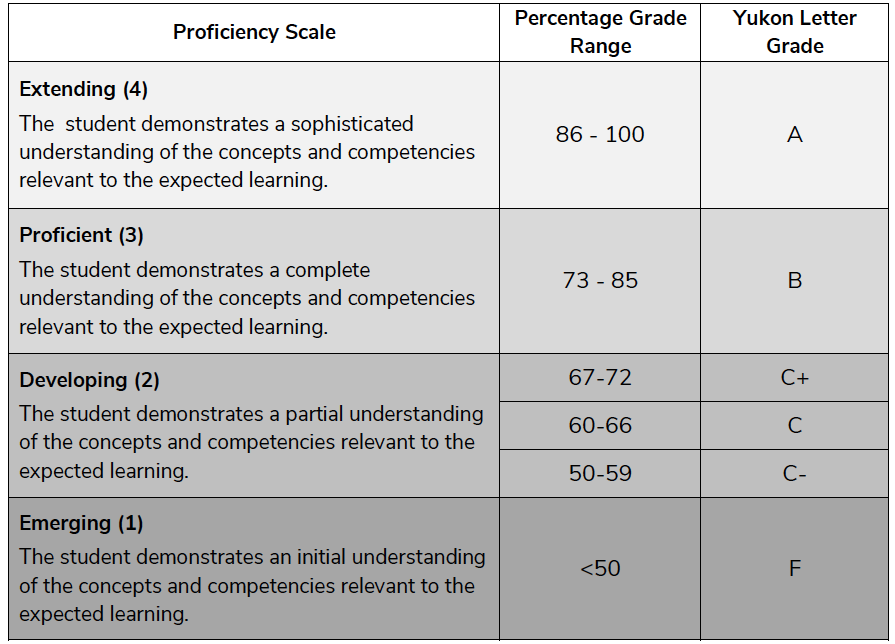 Curricular Content:Students are expected to know the following:Financial literacy: personal investments, loans, and budgetingRate of changeHow probability and statistics are used in different contextsInterpreting graphs in society3D objects: angles, views, and scale diagramsCurricular Competencies: Students are expected to do the following: Reasoning and ModellingUnderstanding and SolvingCommunicating and RepresentingConnecting and ReflectingThe above curricular content and compentencies can be found in more detail at: https://curriculum.gov.bc.ca/curriculum/mathematics/11/coursesWorkplace Math 11 Approximate TimelineIf you complete a particular unit early, move onto the next unit early. You may find some units more difficult than others and require more time on future units.	Unit					# of Classes				Dates1.  Working with Graphs 				11			Jan 19 – Feb 22.  Managing Your Money				12			Feb 2 - 183.  Investing and Borrowing Money			12			Feb 19 – Mar 94.  Solving Right Triangles				11			Mar 10 – April 125.  Slope and Rates of Change			12			April 13 - 286.  Scale Representations				12			April 29 – May 177.  Probability						12			May 18 – June 3 Review for Final Exam					2			June 4, June 7 Final Exam Week 								June 8 - 11